 			AUSTRALIAN POPULATION ASSOCIATION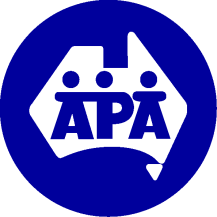 	               	Business Address:		 			c/- School of Demography, ANU	President:	Dr Kim Johnstone
			146 Ellery Cr			Secretary:	Dr Kate Golebiowska	Acton ACT 2601, Australia		Treasurer:	Dr Brendan Churchill			Email: secretary@apa.org.au	JPR Editor:	A/Prof Santosh Jatrana			Website: www.apa.org.au		ABN 61 375 675 377Nomination for APA Council 2023-2024NomineeName: Signature:						Date: For the position of[   ] President 
[   ] Vice-President (x2)
[   ] Secretary
[   ] Treasurer
[   ] Ordinary member (x5)Proposed byName: Signature:						Date: Seconded bySignature:						Date: Scanned Council nomination forms should be emailed to the Secretary by 5pm Friday, the 18th of November 2022. Dr. Kate GolebiowskaEmail: secretary@apa.org.au